Non-Retail Tied-House Participation Statement By signing this form, I acknowledge my understanding of the above and any violation of this statement is cause for denial of a license, or revocation of any liquor licenses currently held. Note: It is lawful for an industry member to have direct or indirect financial interest in another industry member or a retailer under a different entity, unless the interest has resulted in (or is more likely than not to result in) undue influence over the retailer or industry member, or has an adverse impact on public health and safety.Continue to page 2 only if you have answered “Yes” to question 1 above.List of Retail Business InterestsRetail is any grocery store, restaurant, tavern, nightclub, etc.Complete a section for each retail business in which you (or a corporation, limited liability company (LLC) or partnership) are a member and in which you have any financial interest:Please use additional blank sheets if needed.	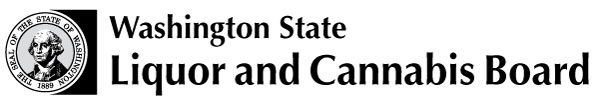 Licensing and Regulation1025 Union Ave SEPO Box 43098Olympia, WA 98504-3098Phone: 360-664-1600FAX: 360-753-2710www.lcb.wa.gov Licensing and Regulation1025 Union Ave SEPO Box 43098Olympia, WA 98504-3098Phone: 360-664-1600FAX: 360-753-2710www.lcb.wa.gov License NumberLicensing and Regulation1025 Union Ave SEPO Box 43098Olympia, WA 98504-3098Phone: 360-664-1600FAX: 360-753-2710www.lcb.wa.gov Licensing and Regulation1025 Union Ave SEPO Box 43098Olympia, WA 98504-3098Phone: 360-664-1600FAX: 360-753-2710www.lcb.wa.gov UBI NumberLicensing and Regulation1025 Union Ave SEPO Box 43098Olympia, WA 98504-3098Phone: 360-664-1600FAX: 360-753-2710www.lcb.wa.gov Licensing and Regulation1025 Union Ave SEPO Box 43098Olympia, WA 98504-3098Phone: 360-664-1600FAX: 360-753-2710www.lcb.wa.gov Trade NameNon-Retail Tied - House Processing InformationNon-Retail Tied - House Processing InformationThe Tied-House law allows licensees to conduct business in all three tiers: manufacturer, distributor/importer, and retailer. (RCW 66.28.290) Non-Retail is any winery, brewery, distillery, distributor, importer or manufacturer.Retail is any grocery store, restaurant, tavern, nightclub, etc.This form identifies any other liquor-licensed entity/entities in which you have a financial interest. Please complete and sign this form. Incomplete forms cannot be processed. Submit this form to your licensing investigator at the above address.If you have questions please contact your licensing investigatorPlease indicate below if you have a direct or indirect financial interest in any Washington retail liquor business (grocery store, restaurant, tavern, nightclub, etc.) that sells liquor directly to consumers (other than in your tasting room)?  Please indicate below if you have a direct or indirect financial interest in any Washington retail liquor business (grocery store, restaurant, tavern, nightclub, etc.) that sells liquor directly to consumers (other than in your tasting room)?  Please indicate below if you have a direct or indirect financial interest in any Washington retail liquor business (grocery store, restaurant, tavern, nightclub, etc.) that sells liquor directly to consumers (other than in your tasting room)?  Please indicate below if you have a direct or indirect financial interest in any Washington retail liquor business (grocery store, restaurant, tavern, nightclub, etc.) that sells liquor directly to consumers (other than in your tasting room)?  Please indicate below if you have a direct or indirect financial interest in any Washington retail liquor business (grocery store, restaurant, tavern, nightclub, etc.) that sells liquor directly to consumers (other than in your tasting room)?  Yes (If “Yes,” please complete page two)  No (If “No,” please sign just page 1 and return this form)Print Name:Date: Signature:Phone: (     )–(     )-(     ) Print Title:E-mail(EG; sole proprietor, corporate officer, partner, LLC manager or member.)(EG; sole proprietor, corporate officer, partner, LLC manager or member.)(EG; sole proprietor, corporate officer, partner, LLC manager or member.)(EG; sole proprietor, corporate officer, partner, LLC manager or member.)License NumberUBI NumberTrade NameTrade Name of Business #1:Trade Name of Business #1:What is your percentage of ownership?What is your percentage of ownership?What is your percentage of ownership?What is your percentage of ownership?     %     %Liquor License Number:UBI No:Entity Name (corporation, LLC, partnership etc.):Entity Name (corporation, LLC, partnership etc.):Entity Name (corporation, LLC, partnership etc.):Entity Name (corporation, LLC, partnership etc.):Entity Name (corporation, LLC, partnership etc.):Trade Name of Business #2:Trade Name of Business #2:What is your percentage of ownership?What is your percentage of ownership?What is your percentage of ownership?What is your percentage of ownership?     %     %Liquor License Number:UBI No:Entity Name (corporation, LLC, partnership etc.):Entity Name (corporation, LLC, partnership etc.):Entity Name (corporation, LLC, partnership etc.):Entity Name (corporation, LLC, partnership etc.):Entity Name (corporation, LLC, partnership etc.):Trade Name of Business #3:Trade Name of Business #3:What is your percentage of ownership?What is your percentage of ownership?What is your percentage of ownership?What is your percentage of ownership?     %     %Liquor License NumberUBI No:Entity Name (corporation, LLC, partnership etc.):Entity Name (corporation, LLC, partnership etc.):Entity Name (corporation, LLC, partnership etc.):Entity Name (corporation, LLC, partnership etc.):Entity Name (corporation, LLC, partnership etc.):Print Name:Date: Signature:Phone: (     )–(     )-(     ) Print Title:E-mail(EG; sole proprietor, corporate officer, partner, LLC manager or member.)(EG; sole proprietor, corporate officer, partner, LLC manager or member.)(EG; sole proprietor, corporate officer, partner, LLC manager or member.)(EG; sole proprietor, corporate officer, partner, LLC manager or member.)